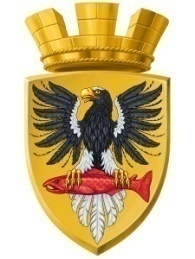                           Р О С С И Й С К А Я   Ф Е Д Е Р А Ц И ЯКАМЧАТСКИЙ КРАЙП О С Т А Н О В Л Е Н И ЕАДМИНИСТРАЦИИ ЕЛИЗОВСКОГО ГОРОДСКОГО ПОСЕЛЕНИЯот  «05»  августа  2021				                     №  623-пг. ЕлизовоВ соответствии с частью 17 статьи 161 Жилищного кодекса Российской Федерации, Правилами определения управляющей организации для управления многоквартирным домом, в отношении которого собственниками помещений в многоквартирном доме не выбран способ управления таким домом или выбранный способ управления не реализован, не определена управляющая организация, утвержденными постановлением Правительства Российской Федерации от 21.12.2018 № 1616, постановлением Правительства Российской Федерации от 03.04.2013 № 290 «О минимальном перечне услуг и работ, необходимых для обеспечения надлежащего содержания общего имущества в многоквартирном доме, и порядке их оказания и выполнения», руководствуясь Уставом Елизовского городского поселения Елизовского муниципального района в Камчатском крае, Правилами осуществления деятельности по управлению многоквартирными домами, утвержденными Постановлением Правительства Российской Федерации от 15.05.2013 № 416, постановлением администрации Елизовского городского поселения от 16.06.2021  № 400-п «О внесении изменений в постановление администрации Елизовского городского поселения от 23.05.2019 № 555-п «Об утверждении перечня управляющих организаций для управления многоквартирными домами, в отношении которых собственниками помещений в многоквартирном доме не выбран способ управления таким домом или выбранный способ управления не реализован, не определена управляющая организация на территории Елизовского городского поселения», руководствуясь Уставом Елизовского городского поселения Елизовского муниципального района в Камчатском крае, постановлением администрации Елизовского городского поселения от 29.07.2021 № 605-п «О признании участника открытого конкурса по отбору управляющей организации для управления многоквартирными домами, расположенными на территории Елизовского городского поселения, уклонившимся от заключения договора управления многоквартирным домом», 	П О С Т А Н О В Л Я Ю: Определить общество с ограниченной ответственностью  «Аргиллон» (ИНН 4105127241, лицензия от 17.02.2021 № 188) управляющей организацией для управления многоквартирными домами в отношении которых собственниками помещений не выбран способ управления таким домом или выбранный способ управления не реализован, не определена  управляющая организация для управления многоквартирными домами, расположенными на территории Елизовского городского поселения по ул. Геофизическая, д.14, ул. В.Кручины, д.25/3, ул. В.Кручины, д.28 - с даты внесения многоквартирных домов в реестр лицензий Камчатского края на срок до выбора собственниками помещений в многоквартирном доме способа управления многоквартирным домом или до заключения договора управления многоквартирным домом с управляющей организацией, определенной собственниками помещений в многоквартирном доме или по результатам открытого конкурса,  предусмотренного ч.4 ст. 161 Жилищного кодекса Российской Федерации, но не более одного года. Установить перечень работ и (или) услуг по управлению многоквартирным домом, услуг и работ по содержанию и ремонту общего имущества в многоквартирном доме для собственников жилых помещений, которые не приняли решение о выборе способа управления многоквартирным домом или выбранный способ управления не реализован, не определена  управляющая организация для управления многоквартирными домами, расположенным на территории Елизовского городского поселения, согласно приложению 1 к  настоящему постановлению. Установить размер платы за содержание жилого помещения для собственников жилых помещений, которые не приняли решение о выборе способа управления многоквартирным домом или выбранный способ управления не реализован, не определена  управляющая организация для управления многоквартирными домами, расположенным на территории Елизовского городского поселения, согласно приложению 2 к  настоящему постановлению. Управлению имущественных отношений администрации Елизовского городского поселения в течение 5 рабочих со дня принятия решения об определении управляющей организации направить его собственниками помещений в многоквартирных домах, указанных в п.1 настоящего постановления.Управлению жилищно-коммунального хозяйства администрации Елизовского городского поселения:          5.1. в течение одного рабочего дня со дня принятия решения об определении управляющей организации:          а) разместить настоящее постановление в государственной информационной системе жилищно-коммунального хозяйства;          б) направить настоящее постановление в Государственную жилищную инспекцию Камчатского края и обществу с ограниченной ответственностью  «Аргиллон»;5.2. начать подготовку конкурсной документации для  проведения открытого конкурса по отбору управляющей организации для управления многоквартирными домами, указанными в п.1 настоящего постановления,  в соответствии с Правилами проведения органом местного самоуправления открытого конкурса по отбору управляющей организации для управления многоквартирным домом, утвержденными постановлением Правительства Российской Федерации от 06.02.2006 № 75 .	6. Настоящее постановление вступает в силу после его подписания.          7. Муниципальному казенному учреждению «Служба по обеспечению деятельности администрации Елизовского городского поселения» опубликовать (обнародовать) настоящее постановление в средствах массовой информации и разместить в информационно – телекоммуникационной сети «Интернет» на официальном сайте администрации Елизовского городского поселения в течение одного рабочего дня со дня принятия решения об определении управляющей организации.          8. Контроль за исполнением настоящего постановления оставляю за собой.Глава администрации Елизовского городского поселения                                                          В.А.МаслоПеречень работ и (или) услуг по управлению многоквартирным домом, услуг и работ по содержанию и ремонту общего имущества в многоквартирном доме для собственников жилых помещений, которые не приняли решение о выборе способа управления многоквартирным домом или выбранный способ управления не реализован, не определена  управляющая организация для управления многоквартирными домами, расположенным на территории Елизовского городского поселенияРазмер платы за содержание жилого помещения для собственников жилых помещений, которые не приняли решение о выборе способа управления многоквартирным домом или выбранный способ управления не реализован, не определена  управляющая организация для управления многоквартирными домами, расположенным на территории Елизовского городского поселения*Размер платы за содержание жилого помещения указан без учета расходов на оплату коммунальных ресурсов (холодное и горячее водоснабжение, электрическая энергия), потребляемых при содержании общего имущества в многоквартирном доме.   Размер расходов граждан и организаций в составе платы за содержание жилого помещения в многоквартирном доме на оплату коммунальных ресурсов, потребляемых при использовании и содержании общего имущества в многоквартирном доме, определяется при наличии коллективного (общедомового) прибора учета исходя из норматива потребления соответствующего вида коммунальных ресурсов, который утверждается органами государственной власти субъектов Российской Федерации в порядке, установленном Правительством Российской Федерации, по тарифам, установленным органами государственной власти субъектов Российской Федерации, с проведением перерасчета размера таких расходов исходя из показаний коллективного (общедомового) прибора учета в порядке, установленном Правительством Российской Федерации. При отсутствии коллективного (общедомового) прибора учета размер расходов граждан и организаций в составе платы за содержание жилого помещения в многоквартирном доме на оплату коммунальных ресурсов, потребляемых при использовании и содержании общего имущества в многоквартирном доме, определяется исходя из норматива потребления соответствующего вида коммунальных ресурсов, потребляемых при использовании и содержании общего имущества в многоквартирном доме, который утверждается органами государственной власти субъектов Российской Федерации в порядке, установленном Правительством Российской Федерации, по тарифам, установленным органами государственной власти субъектов Российской Федерации.    Размер платы за содержание жилого помещения в части оплаты коммунальных ресурсов, потребляемых при содержании общего имущества в многоквартирном доме, отражается в платежном документе отдельной строкой по каждому виду ресурсов.СОГЛАСОВАНО:И.о. руководителя Управления ЖКХ администрации Елизовского городского поселения		                                                                            В.В.ГурзаИ.о. руководителя Управления имущественных отношений администрации Елизовского городского	поселения                                                                                   Е.В.ЕвмененкоИ.о. руководителя Управления делами администрации Елизовскогогородского поселения                                                                                      Н.А.Кутеповаисполнитель:Гайнуллова Л.Р.УЖКХ администрации ЕГП тел. 6-20-28Об определении  управляющей организации для управления многоквартирными домами, в отношении которых собственниками помещений в многоквартирном доме не выбран способ управления таким домом или выбранный способ управления не реализован, не определена управляющая организация для управления многоквартирными домами на территории Елизовского городского поселенияПриложение 1к постановлению администрации Елизовского городского поселенияот «05» августа 2021 № 623-п№ п/пНаименование работ или услугПериодичностьРаздел  I - Содержание и текущий ремонт коструктивных элементов жилых зданийПодраздел - содержание конструктивных элементов жилых зданий1Закрытие окон подвалов, слуховых окон, люков и входов на чердак1 раз в год2Удаление снега, сосулек и наледи с кровельпо мере необходимости3Прочистка вентиляционных каналовпо мере необходимостиПодраздел - текущий ремонт конструктивных элементов жилых зданий4Ремонт ограждающих несущих конструкций (крыш, кровель, плит перекрытия, несущих стен, в т.ч. фасадов, фундаментов и иных ограждающих несущих конструкций)по мере необходимости5Ремонт ограждающих ненесущих конструкций МКД обслуживающих более одного жилого и (или) нежилого помещения (окна, двери, перила, лестничные марши, лестничные площадки и иные элементы ненесущих конструкций)по мере необходимости6Работы, выполняемые в целях надлежащего содержания внутренней отделки многоквартирных домовпо мере необходимостиРаздел  II - Содержание и текущий ремонт внутридомового инженерного оборудованияПодготовка многоквартирного дома к сезонной эксплуатации:7Регулировка  запорной и регулирующей арматуры, проведение планово-предупредительных ремонтов1 раз в год8Промывка системы центрального отопления 1 раз в год9Утепление трубопроводов внутридомовых инженерных сетей в чердачных помещениях, технических подпольях, подвалах, приямках1 раз в годТехническое обслуживание электротехнических коммуникаций, систем теплоснабжения, водоснабжения, водоотведения:10Замена электроламп на фасадах жилых домов и в подъездах МКД (многоквартирных домов, далее МКД)по мере необходимости в течении 2-х дней11Проведение технических осмотров и устранение неисправностей электротехнических коммуникаций и устройств, систем теплоснабжения, водоснабжения, водоотведения1 раз в годРабота аварийно-диспетчерской службы12Аварийное обслуживание внутридомового инженерного оборудования (теплоснабжение, водоснабжение, водоотведение, электроснабжение)по мере необходимостиПодраздел - текущий ремонт внутридомового инженерного оборудования (магистральный трубопровод, стояки общего пользования, электротехнические устройства)13Текущий ремонт центрального отопленияпо мере необходимости в течении 2-х дней14Текущий ремонт водоснабжения, канализациипо мере необходимости в течении 2-х дней15Текущий ремонт электротехнических устройств по мере необходимости в течении 2-х днейРаздел  III - Благоустройство и обеспечение санитарного состояния жилых зданий и придомовых территорийСодержание помещений общего пользования:16Уборка лестничных клетокв том числе:влажное подметание лестничных площадок и маршей5 раз в неделювлажная уборка (мытье) лестничных площадок и маршей 1 раз в годобметание пыли с потолков, влажная протирка стен, дверей, плафонов на лестничных клетках, оконных решеток, шкафов для электросчетчиков, почтовых ящиков, мытье окон2 раза в годуборка площадки перед входом в подъезд1 раз в неделю17Содержание подвальных помещений (уборка, дератизация, дезинсекция)2 раза в годУборка земельного участка, входящего в состав общего имущества многоквартирного домаХолодный период18Уборка придомовой территории, сдвижка и подметание снега, очистка территории от наледи и льда, уборка урн5 раз в неделю19Механизированная уборка снега на придомовой территориипо мере необходимости20Посыпка территории противогололёдным составом и материалами1 раз в сутки во время гололедаТеплый период21Уборка мусора, подметание земельного участка в летний период, уборка урн, очистка приямков5 раз в неделю22Сезонное выкашивание газонов, агротехнические мероприятия по уходу за зелеными насаждениями2 раза в год23Подготовка к сезонной эксплуатации оборудования детских и спортивных площадок1 раз в годКруглогодичные работы24Организация и содержание мест накопления твердых коммунальных отходов, включая обслуживание контейнерных площадокЕжедневно27Организация сбора отходов I-IV классов опасности (отработанных ртутьсодержащих ламп и др.) и их передача в организации, имеющие лицензии на осуществление деятельности по сбору, транспортировке, обработке, утилизации, обезвреживанию, размещению таких отходовпо мере необходимости, но не реже 1 раза в месяцРаздел IV - Плата за обслуживание общедомовых приборов учета тепловой энергии, электрической энергии, холодного и горячего водоснабжения28Проведение осмотров, технического обслуживания, поверок общедомовых приборов учета коммунальных ресурсов , в т.ч. ежемесячное снятие показанийпо мере необходимостиРаздел V - Плата за услуги и работы по управлению многоквартирным домом39Услуги и работы по управлению МКДпостоянноПриложение 2                                                                 к постановлению администрации Елизовского городского поселенияот «05» августа 2021 № 623-п№ п/пАдрес многоквартирного домаРазмер платы за содержание жилого помещения,* руб./кв.м.1ул.Геофизическая, 1428,903ул.Виталия Кручины, 25/329,663ул.Виталия Кручины, 2828,88Рассылка: УЖКХ, Управление делами, Управление имущественных отношений, Государственная жилищная инспекция КК, ООО «Аргиллон»жение к от   «    »      2015 №